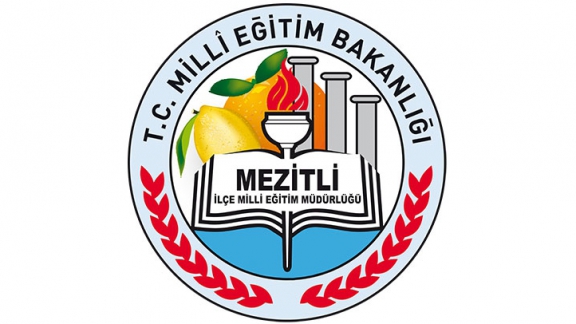 “Meteoroloji Balonu”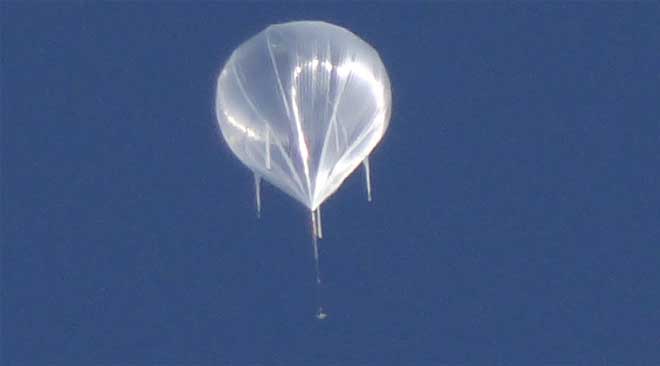 Proje Yürütme Komisyonu:1-2-3-4-5-6-7-8-PROJEYİ HAZIRLAYAN KURUM:Mezitli İlçe Milli Eğitim MüdürlüğüPROJE KONUSU:   Mersin Meteoroloji Müdürlüğüyle görüşülerek, öğrencilerin ilgisini arttırmak için meteorolojik faaliyetlerin okulda tanıtılmasıPROJE ADI:                       Meteoroloji BalonuPROJE PAYDAŞLARI:Mezitli KaymakamlığıMezitli İlçe Milli  Eğitim MüdürlüğüMuhittin Develi OrtaokuluPROJEDE HEDEF GRUP:Muhittin Develi Ortaokulu öğrencileriPROJE DANIŞMANLARI:Ahmet YALKIN-Şube MüdürüM. Turgay KAYIRANTolga ERDİNÇ  Metin COŞKUNIŞIKVolkan ÖZELHasan ATABEYSırma UYARUğurcan TOGAYPROJENİN GEREKÇESİÖğrenciler bazı meteorolojik olayları bilmektedirler ama nasıl oluştuğu hakkında ya da bilgilerin nasıl elde edildiği konusunda bir fikirleri yoktur. Her gün hava durumuna bakıyor olmalarına rağmen hava olaylarının nasıl günlerce önceden bilindiğine dair bir araştırma yapmamışlardır. Öğrencilerimize bilimsel bir olayı nasıl yapıldığını göstererek anlatmak onlara bilimsel düşünme becerisi de kazandıracaktır ve bu deneyi hiç unutmayacaklardır.PROJENİN ÖZETİ Hava durumu tahminleri, günlük hayatta birçok planlamaya yön veriyor. Sefere çıkacak pilot, tarlasına ilaç atacak çiftçi, düğün tarihini belirleyecek çiftler ya da sabah evden çıkarken yanına şemsiye alıp almayacağını merak edenler... Herkesin hayatında etkili olan tahminler, birçok ölçümden elde edilen verilerin derlenmesiyle oluşuyor. Bu verilerin derlenme aşamasına öğrencilerimizin şahitlik etmesini istiyoruz. Mersin Meteoroloji Müdürlüğü ile bağlantıya geçilip okulumuzda bir Meteoroloji balonu uçurmaları ve hava tahmininin nasıl yapıldığını öğrencilerimize anlatmaları istenecektir. PROJE  AMAÇLARI: Öğrencilerin ilgisini çekebilmekÖğrencileri bilimsel bir olaya şahit etmekDerste gördükleri konuları beklide uygulamalı göstermekPROJENİN SÜRESİ:Proje 2015-2016 Eğitim Öğretim yılı Şubat ayı itibari ile başlar. Proje sürdürülebilirse gönüllü öğretmenler tarafından her yıl devam ettirilecektir.PROJE ETKİNLİKLERİ: Meteoroloji Müdürlüğüyle yazışmaların yapılmasıUygun yer ve zamanın ayarlanmasıEtkinliği izleyecek sınıfların belirlenmesiEtkinlik sonunda öğrencilerden geribildirim alınmasıPROJENİN MALİYETİMeteoroloji Müdürlüğü etkinlik için para talep etmediği takdirde projenin maliyeti yoktur.RİSKLER(Engelleyici faktörler)Meteoroloji Müdürlüğünün etkinliği yapmak istememesiEtkinliğin yapılacağı gün hava durumunun elverişsiz olmasıPROJE TAKVİMİ: 2015-2016 Eğitim Öğretim yılı süreci:Meteoroloji Müdürlüğüyle yazışmaların yapılmasıUygun yer ve zamanın ayarlanmasıEtkinliği izleyecek sınıfların belirlenmesiEtkinlik sonunda öğrencilerden geribildirim alınması 